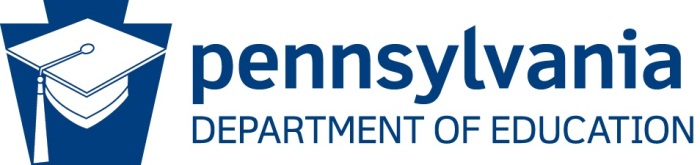 Zone Changes and Line-of-SightUse Lane Position, Speed Control, and Communication to Minimize Zone ChangesSupplies: Roadway sheets; two cars per group; three wild cards per group.Instructions: Part 1	Divide the class into groups of three.Give each group a roadway sheet and two cars; each group having a different roadway.Part 2	Have each group formulate three problems that could affect their path of travel or line of sight while traveling on urban roadways.Use the cars to demonstrate how to use lane positioning, speed control and communication to minimize each zone change.Improving Line-of-Sight RestrictionsSupplies: Line of sight restriction photos.Instructions:Show this photo, or a similar photo to the class.Ask students the following question.1.	If you were driving in this situation, describe the line of sight restriction problems.2.	How could you improve the situation and remain legal?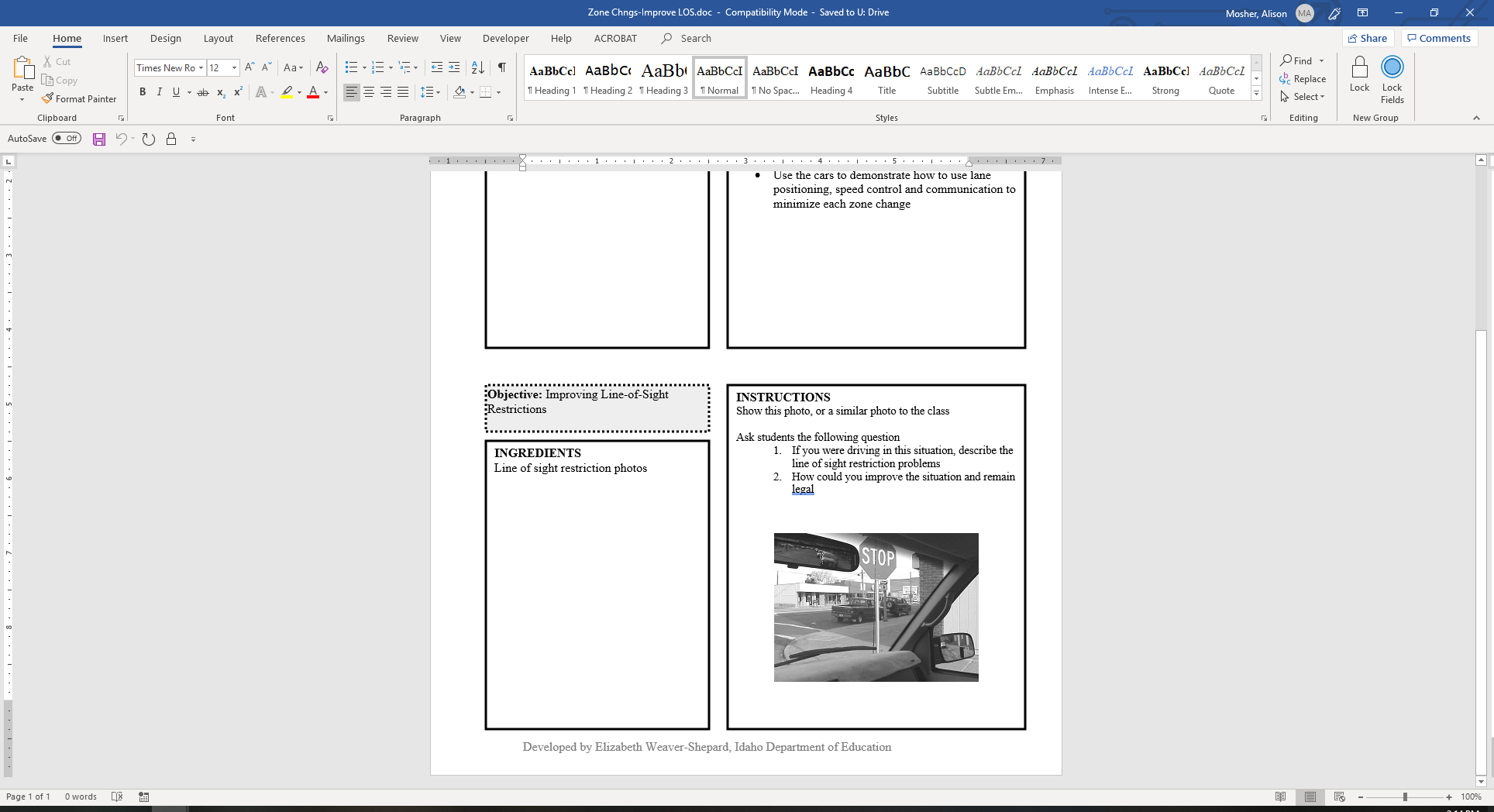 